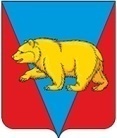 АДМИНИСТРАЦИЯ ТУРОВСКОГО СЕЛЬСОВЕТААБАНСКОГО РАЙОНА КРАСНОЯРСКОГО КРАЯПОСТАНОВЛЕНИЕ25.04.2022                                         с. Турово                                                    № 22О внесении изменений  в Постановление администрации Туровского сельсовета от 29.01.2015 № 2  «Об утверждении Административного регламента «Предоставление муниципальной услуги по приему заявлений, документов, а также постановке граждан на учет в качестве нуждающихся в жилых помещениях»В соответствии  с Федеральным законом  от 27.07.2010г. № 210-ФЗ «Об организации предоставления государственных  и муниципальных услуг», Федеральным законом от 19.07.2018 №204-ФЗ «О внесении изменений в Федеральный закон  от 27.07.2010г. № 210-ФЗ «Об организации предоставления государственных  и муниципальных услуг», руководствуясь ст. 19 Устава Туровского сельсовета, ПОСТАНОВЛЯЮ:         1. Внести следующие изменения в административный регламент «Предоставления муниципальной услуги по приёму заявлений, документов, а также постановка граждан на учет в качестве нуждающихся в жилых помещениях», утвержденный Постановлением администрации Туровского сельсовета от 29.01.2015. № 2 «Об утверждении административного регламента предоставления муниципальной услуги «Прием заявлений, документов, а также постановка граждан на учет в качестве нуждающихся в жилых помещениях», (далее - Регламент)  следующие изменения:	1.1.подпункт 6 пункта 2.6.1. подраздела 2.6. раздела 2 изложить в следующей редакции:	«6) выписка из Единого государственного реестра недвижимости о правах заявителя и членов его семьи на объекты недвижимого имущества на территории Российской Федерации, имеющиеся, а также имевшиеся у них в течение пяти лет (60 полных месяцев), предшествующих дате подачи заявления о принятии на учет.2.Контроль за исполнением настоящего Постановления оставляю за собой.3. Постановление вступает в силу в день, следующий за днем его официального опубликования в периодическом печатном издании «Сельские вести».Глава Туровского сельсовета                                                      Е.А. Черкасова